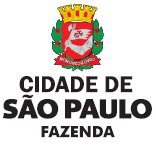 ATENÇÃO: O atendimento somente se dará mediante prévio agendamento. http://www.prefeitura.sp.gov.br/agendamentosf Identificação do Requerente Identificação do Requerente Identificação do Requerente Identificação do Requerente Identificação do Requerente Identificação do Requerente Identificação do Requerente Identificação do RequerenteNome/Razão SocialNome/Razão SocialNome/Razão SocialNome/Razão SocialNome/Razão SocialNome/Razão SocialCCMCCMCPF/CNPJCPF/CNPJTelefone FixoTelefone FixoCelularCelularCelularCelularEndereçoEndereçoEndereçoEndereçoEndereçoNúmeroNúmeroComplementoBairroCidadeCidadeUFUFCEPCEPCEPE-mailE-mailE-mailE-mailE-mailE-mailE-mailE-mail Retificação da D-SUP (Declaração das Sociedades Uniprofissionais)MotivoOutros EsclarecimentosA Declaração permitiria o acesso ao PRD (Programa de Regularização de Debito)? Não Sim (Anexar Relatório de Faturamento) Acesso ao PRD - (Programa de regularização de Debito) Inclusão não Automática.A Declaração permitiria o acesso ao PRD (Programa de Regularização de Debito)? Não Sim (Anexar Relatório de Faturamento) Acesso ao PRD - (Programa de regularização de Debito) Inclusão não Automática.A Declaração permitiria o acesso ao PRD (Programa de Regularização de Debito)? Não Sim (Anexar Relatório de Faturamento) Acesso ao PRD - (Programa de regularização de Debito) Inclusão não Automática.PedidoVenho, por meio deste requerimento, solicitar o deferimento do pedido acima conforme informações fornecidas e documentação anexa.São Paulo,       de       de      ._________________________________________________Nome e assinatura do representante legal ou do procurador_________________________________________________RG/Órgão emissorDOCUMENTOS NECESSÁRIOSO interessado deverá protocolar no Centro de Atendimento da Fazenda - CAF, para que sejam autuados em processo administrativo, os seguintes documentos:Este requerimento devidamente preenchido;Cópia do RG e CPF do signatário;Cópia da Ficha de Dados Cadastrais – FDC;CNPJ do estabelecimento, atualizado e dentro do prazo de validade;Cópia do Instrumento de Constituição (Contrato Social, Declaração de Firma Individual, Estatuto, Ata) e, se for do caso, suas alterações posteriores, regularmente registradas no órgão competente;Procuração com firma reconhecida no caso de representação;Cópia da Declaração da D-SUP;Relatório de faturamento mensal separado por código de serviço e incidência;Extrato da dívida não reconhecida pelo PRD – DUC ou Dívida Ativa. OBSERVAÇÕESO telefone fixo deverá ser OBRIGATORIAMENTE informado, ainda que só para recados.Preço Público: Consulte o link: http://www.prefeitura.sp.gov.br/precopublicoAs notificações para complementação documental ou para esclarecimentos adicionais e também a decisão do Processo Administrativo serão realizados por meio do Domicílio Eletrônico do Cidadão Paulistano – DEC, para aqueles obrigados a sua utilização (https://dec.prefeitura.sp.gov.br/, conforme Instrução Normativa SF/SUREM nº 14/2015. Para os demais (pessoas físicas e pessoas jurídicas não obrigadas via DEC) por meio do Diário Oficial da Cidade – DOC, (http://www.docidadesp.imprensaoficial.com.br/).